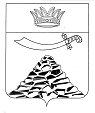 КОМИТЕТ ИМУЩЕСТВЕННЫХ ОТНОШЕНИЙ ЧЕРНОЯРСКОГО РАЙОНАПОСТАНОВЛЕНИЕ от 24 августа 2022 №388		В соответствии с Жилищным кодексом Российской Федерации, Федеральным законом от 27.07.2010 № 210-ФЗ «Об организации предоставления государственных и муниципальных услуг», постановлением Администрации муниципального образования «Черноярский район» от 07.10.2011 №259 «О порядке разработки и утверждения административных регламентов предоставления муниципальных услуг. ПОСТАНОВЛЯЮ:Утвердить прилагаемый административный регламент комитета имущественных отношений Черноярского района по предоставлению муниципальной услуги «Принятие на учет граждан в качестве, нуждающихся в жилых помещениях».Постановление комитета имущественных отношений Черноярского района от 24.02.2022 №126 «Об утверждении административного регламента комитета имущественных отношений Черноярского района по предоставлению муниципальной услуги «Принятие на учет граждан в качестве, нуждающихся в жилых помещениях» признать утратившим силу.Обеспечить размещение настоящего постановления с приложениями в сети Интернет на официальном сайте администрации муниципального образования «Черноярский район» http://admcherjar.ru/, а также в государственной информационной системе https://www.gosuslugi.ru/.Настоящее постановление вступает в силу со дня его официального опубликования.Председатель комитета    					 А.А. БобровУтвержден постановлением комитета имущественных отношений Черноярского районаот 24 августа 2022г. №388Административный регламент предоставления муниципальной услуги «Принятие на учет граждан в качестве, нуждающихся в жилых помещениях» на территории МО «Черноярский район» Астраханской области1. Общие положенияПредмет регулирования регламента1.1. Административный регламент Комитета имущественных отношений Черноярского района предоставления муниципальной услуги «Принятие на учет граждан в качестве нуждающихся в жилых помещениях» разработан в целях повышения качества и доступности предоставления государственной (муниципальной) услуги, определяет стандарт, сроки и последовательность действий (административных процедур) при осуществлении полномочий по предоставлению государственной (муниципальной) услуги) в муниципальном образовании «Черноярский район». Настоящий Административный регламент регулирует отношения, возникающие на основании Конституции Российской Федерации, Жилищного кодекса Российской Федерации, Налогового кодекса Российской Федерации, Федерального закона от 27 июля 2010 г. № 210-ФЗ «Об организации предоставления государственных и муниципальных услуг».Административный регламент размещен на официальном сайте муниципального образования «Черноярский район» http://admcherjar.ru в информационно-телекоммуникационной сети «Интернет» (далее – сеть «Интернет»), в федеральной государственной информационной системе «Единый портал государственных и муниципальных услуг (функций)» (https://www.gosuslugi.ru/) (далее — ЕПГУ), а также в местах предоставления муниципальной услуги.Круг заявителей.1.2. Заявителями на получение муниципальной услуги являются физические лица – малоимущие и другие категории граждан, определенные федеральным законом, указом Президента Российской Федерации или законом субъекта Российской Федерации, нуждающиеся в жилых помещениях (далее – Заявитель).1.3. Интересы заявителей, указанных в пункте 1.2 настоящего Административного регламента, могут представлять лица, обладающие соответствующими полномочиями (далее – представитель).Требования к порядку информирования о предоставлении муниципальной услуги.1.4. Информация о месте нахождения и графике работы Комитета имущественных отношений Черноярского района (далее – комитет):416230, Астраханская область, Черноярский район, с. Черный Яр, ул. Кирова, 9.Адрес официального сайта МФЦ: http://admcherjar.ru.Адрес электронной почты: kioblack@mail.ru.Справочные телефоны комитета: 8(85149)2-12-32График работы комитета: Понедельник с 8.00 до 17.00,вторник – пятница с 8.00 до 14.00,перерыв - с 13.00 до 14.00, выходные - суббота, воскресенье1.5. Информация о месте нахождения и графике работы МФЦ:416230, Астраханская область, Черноярский район, с. Черный Яр, ул. им. Маршала Жукова, 2 литер А.Адрес официального сайта МФЦ: http://mfc.asrtobl.ru.Адрес электронной почты МФЦ: astr_mfc@mail.ru.Справочные телефоны МФЦ: 89275693062.Call-центр МФЦ (Центр обработки вызовов): 8(8512) 31-70-53,31-70-57.График работы МФЦ:Понедельник с 8.00 до 17.00,Вторник с 8.00 до 17.00,Среда с 8.00 до 17.00,Четверг- 8.00 до 19.00,Пятница с 8.00 до 17.00,Суббота-8.00 до 13.00,выходные - воскресенье.1.6. Информирование о порядке предоставления муниципальной услуги осуществляется:1)	непосредственно при личном приеме заявителя в Комитете имущественных отношений Черноярского района Астраханской области или многофункциональном центре предоставления государственных и муниципальных услуг (далее - многофункциональный центр);2)	по телефону в комитете или многофункциональном центре;3)	письменно, в том числе посредством электронной почты, факсимильной связи;4)	посредством размещения в открытой и доступной форме информации:в федеральной государственной информационной системе «Единый портал государственных и муниципальных услуг (функций)» (https://www.gosuslugi.ru/) (далее — ЕПГУ);на официальном сайте администрации МО «Черноярский район» http://admcherjar.ru.5)	посредством размещения информации на информационных стендах комитета или многофункционального центра.1.7. Информирование осуществляется по вопросам, касающимся:способов подачи заявления о предоставлении муниципальной услуги;адресов комитета и многофункциональных центров, обращение в которые необходимо для предоставления муниципальной услуги;справочной информации о работе комитета (структурных подразделений комитета);документов, необходимых для предоставления муниципальной услуги и услуг, которые являются необходимыми и обязательными для предоставления муниципальной услуги;порядка и сроков предоставления муниципальной услуги;порядка получения сведений о ходе рассмотрения заявления о предоставлении муниципальной услуги и о результатах предоставления муниципальной услуги;по вопросам предоставления услуг, которые являются необходимыми и обязательными для предоставления муниципальной услуги;порядка досудебного (внесудебного) обжалования действий (бездействия) должностных лиц, и принимаемых ими решений при предоставлении муниципальной услуги.Получение информации по вопросам предоставления муниципальной услуги и услуг, которые являются необходимыми и обязательными для предоставления муниципальной услуги осуществляется бесплатно.1.8. При устном обращении Заявителя (лично или по телефону) должностное лицо комитета, работник многофункционального центра, осуществляющий консультирование, подробно и в вежливой (корректной) форме информирует обратившихся по интересующим вопросам.Ответ на телефонный звонок должен начинаться с информации о наименовании органа, в который позвонил Заявитель, фамилии, имени, отчества (последнее — при наличии) и должности специалиста, принявшего телефонный звонок.Если должностное лицо комитета не может самостоятельно дать ответ, телефонный звонок должен быть переадресован (переведен) на другое должностное лицо или же обратившемуся лицу должен быть сообщен телефонный номер, по которому можно будет получить необходимую информацию.Если подготовка ответа требует продолжительного времени, он предлагает Заявителю один из следующих вариантов дальнейших действий:изложить обращение в письменной форме;назначить другое время для консультаций.Должностное лицо комитета не вправе осуществлять информирование, выходящее за рамки стандартных процедур и условий предоставления муниципальной услуги, и влияющее прямо или косвенно на принимаемое решение.Продолжительность информирования по телефону не должна превышать 10 минут.Информирование осуществляется в соответствии с графиком приема граждан.1.9. По письменному обращению должностное лицо комитета, ответственное за предоставление муниципальной услуги, подробно в письменной форме разъясняет заявителю сведения по вопросам, указанным в пункте 1.7. настоящего Административного регламента в порядке, установленном Федеральным законом от 2 мая 2006 № 59-ФЗ «О порядке рассмотрения обращений граждан Российской Федерации» (далее Федеральный закон № 59-ФЗ).1.10. На ЕПГУ размещаются сведения, предусмотренные Положением о федеральной государственной информационной системе «Федеральный реестр государственных и муниципальных услуг (функций)», утвержденным постановлением Правительства Российской Федерации от 24 октября 2011 года № 861.Доступ к информации о сроках и порядке предоставления муниципальной услуги осуществляется без выполнения заявителем каких-либо требований, в том числе без использования программного обеспечения, установка которого на технические средства заявителя требует заключения лицензионного или иного соглашения с правообладателем программного обеспечения, предусматривающего взимание платы, регистрацию или авторизацию заявителя, или предоставление им персональных данных.1.11. На официальном сайте администрации муниципального образования «Черноярский район», на стендах в местах предоставления муниципальной услуги и услуг, которые являются необходимыми и обязательными для предоставления муниципальной услуги, и в многофункциональном центре размещается следующая справочная информация:- о месте нахождения и графике работы комитета и их структурных подразделений, ответственных за предоставление муниципальной услуги, а также многофункциональных центров;- справочные телефоны структурных подразделений комитета, ответственных за предоставление муниципальной услуги, в том числе номер телефона-автоинформатора (при наличии);- адрес официального сайта, а также электронной почты и (или) формы обратной связи комитета в сети «Интернет».1.12. В залах ожидания комитета размещаются нормативные правовые акты, регулирующие порядок предоставления муниципальной услуги, в том числе Административный регламент, которые по требованию заявителя предоставляются ему для ознакомления.1.13. Размещение информации о порядке предоставления муниципальной услуги на информационных стендах в помещении многофункционального центра осуществляется в соответствии с соглашением, заключенным между многофункциональным центром и комитетом с учетом требований к информированию, установленных Административным регламентом.1.14. Информация о ходе рассмотрения заявления о предоставлении муниципальной услуги и о результатах предоставления муниципальной слуги может быть получена заявителем (его представителем) в личном кабинете на ЕПГУ, а также в соответствующем структурном подразделении комитета при обращении заявителя лично, по телефону посредством электронной почты.2. Стандарт предоставления муниципальной услугиНаименование муниципальной услуги:2.1. Государственная (муниципальная) услуга «Принятие на учет граждан в качестве нуждающихся в жилых помещениях на территории муниципального образования «Черноярский район».Наименование органа государственной власти, органа местногосамоуправления (организации), предоставляющего государственную(муниципальную) услугу2.2. Муниципальная услуга предоставляется Уполномоченным органом – Комитетом имущественных отношений Черноярского района.2.3. При предоставлении муниципальной услуги комитет взаимодействует с:2.3.1. Федеральной налоговой службой в части получения сведений из Единого государственного реестра записей актов гражданского состояния о рождении, о заключении брака; получения сведений из Единого государственного реестра юридических лиц, в случае подачи заявления представителем (юридическим лицом); получения сведений из Единого государственного реестра индивидуальных предпринимателей, в случае подачи заявления представителем (индивидуальным предпринимателем).2.3.2. Министерством внутренних дел Российской Федерации в части получения сведений, подтверждающих действительность паспорта Российской Федерации; сведений, подтверждающих место жительства; сведений о реабилитации (признании пострадавшим) лица, репрессированного по политическим мотивам или сведениям о факте смерти необоснованно репрессированного и впоследствии реабилитированного.2.3.3. Пенсионным Фондом Российской Федерации в части проверки соответствия фамильно-именной группы, даты рождения, СНИЛС, сведений о страховом стаже застрахованного лица, сведений об инвалидности из Единой государственной информационной системы социального обеспечения.2.3.4. Федеральной службой государственной регистрации, кадастра и картографии в части получения сведений из Единого государственного реестра недвижимости на имеющиеся объекты недвижимости.2.3.5. Органами местного самоуправления в части получения сведений о признании жилого помещения непригодным для проживания и многоквартирного дома аварийным и подлежащим сносу или реконструкции.2.4. При предоставлении муниципальной услуги комитету запрещается требовать от заявителя осуществления действий, в том числе согласований, необходимых для получения муниципальной услуги и связанных с обращением в иные государственные органы и организации, за исключением получения услуг, включенных в перечень услуг, которые являются необходимыми и обязательными для предоставления государственной (муниципальной) услуги.Описание результата предоставления муниципальной услуги.2.5. Результатом предоставления муниципальной услуги является:2.5.1. Решение о предоставлении муниципальной услуги по форме, согласно Приложению №1 к настоящему Административному регламенту.2.5.2. Решение об отказе в предоставлении муниципальной услуги по форме, согласно Приложению №2 к настоящему Административному регламенту.2.5.3. Уведомление об учете граждан, нуждающихся в жилых помещениях, по форме, согласно Приложению № 3 к настоящему Административному регламенту.2.5.4. Уведомление о снятии с учета граждан, нуждающихся в жилых помещениях по форме, согласно Приложению № 4 к настоящему Административному регламенту.Срок предоставления муниципальной услуги, в том числе с учетом необходимости обращения в организации, участвующие в предоставлении муниципальной услуги, срок приостановления предоставления муниципальной услуги, срок выдачи (направления) документов, являющихся результатом предоставления муниципальной услуги2.6. Комитет в течение 25 рабочих дней со дня регистрации заявления и документов, необходимых для предоставления муниципальной услуги в комитете, направляет заявителю способом указанном в заявлении один из результатов, указанных в пункте 2.5 Административного регламента.Нормативные правовые акты, регулирующие предоставление муниципальной услуги2.7. Предоставление муниципальной услуги осуществляется в соответствии с:- Конституцией Российской Федерации («Российская газета», 1993, № 237; Собрание законодательства Российской Федерации, 2009, № 4, ст. 445; № 1, ст. 1; № 1, ст. 2; 2014, № 6, ст. 548; № 30 (Часть I), ст. 4202);- Жилищным кодексом Российской Федерации от 29.12.2004 № 188-ФЗ (Собрание законодательства Российской Федерации, 2005, № 1 (часть 1), ст. 14; 2006, № 1, ст. 10; № 52 (часть 1), ст. 5498; 2007, № 1 (часть 1), ст. 13, ст. 14, ст. 21; № 43, ст.5084; 2008, № 17, ст. 1756; № 20, ст. 2251; № 30 (часть 2), ст. 3616; 2009, № 23, ст. 2776; № 39, ст. 4542;  № 48, ст. 5711; № 51,ст. 6135)  (с изменениями от  31 декабря 2005 г., 18, 29 декабря 2006 г., 18 октября 2007 г., 24 апреля, 13 мая, 23 июля 2008 г., 3 июня, 27 сентября, 23 ноября, 17 декабря 2009 г., 4 мая, 27 июля, 30 ноября 2010 г., 4 июня, 18 июля, 30 ноября, 3, 6, 7 декабря 2011 г.);- Федеральным законом от 06.10.2003 № 131-ФЗ «Об общих принципах организации местного самоуправления в Российской Федерации» (Собрание законодательства Российской Федерации» 2003, № 40, ст. 3822; 2004, № 25, ст. 2484; № 33, ст. 3368; 2005, № 1 (ч. 1), ст. 9; № 1 (ч. 1), ст. 12; № 1 (ч. 1), ст. 17; № 1 (ч. 1), ст. 25; № 1 (ч. 1), ст. 37; № 17, ст. 1480; № 27, ст. 2708; № 30 (ч. 1), ст. 3104; № 30 (ч. 1), ст. 3108; № 42, ст. 4216; 2006, № 1, ст. 9; № 1, ст. 10; № 1, ст. 17; № 6, ст. 636; № 8, ст. 852; № 23, ст. 2380; № 30, ст. 3296; № 31 (1 ч.), ст. 3427; № 31 (ч.1), ст. 3452; № 43, ст. 4412; № 49 (ч. 1), ст. 5088; № 50, ст. 5279; 2007, № 1 (ч. 1), ст. 21; № 10, ст. 1151; № 18, ст. 2117; № 21, ст. 2455; № 25, ст. 2977; № 26, ст. 3074; № 30, ст. 3801; № 43, ст. 5084; № 45, ст. 5430; № 46, ст. 5553; № 46, ст. 5556; 2008, № 24, ст. 2790; № 30 (ч. 2), ст. 3616; № 48, ст. 5517; № 49, ст. 5744; № 52 (ч. 1), ст. 6229; № 52 (ч. 1), ст. 6236; 2009, № 19, ст. 2280; № 48, ст.5711, ст. 5733; № 52 (1ч.) ст. 6441; 2010, № 15, ст. 1736; № 31, ст. 4160; 4206; № 40, ст. 4969; № 45, ст. 5751; № 49, ст. 6409; № 49, ст. 6411; 2011, № 1, ст. 54; № 13, ст. 1685; № 17, ст. 2310;№ 19, ст. 2705; № 29, ст. 4283; № 30 (ч. 1), ст. 4572, ст. 4590, ст. 4591, ст. 4595, ст. 4594; № 31, ст. 4703; № 48, ст. 6730; № 49 (ч. 1), ст. 7039, ст. 7070; № 50, ст. 7359); 2012, № 26, ст. 3444; № 26, ст. 3446; № 27, ст. 3587; №29, ст. 3990; №31, ст. 4326; № 43, ст. 5786; № 50 (ч. 5), ст. 6967; № 53 (ч. 1), ст. 7596;- Законом Российской Федерации от 15.05.1991 № 1244-1 «О социальной защите граждан, подвергшихся воздействию радиации вследствие катастрофы на Чернобыльской АЭС» (Ведомости СНД и ВС РФ, 1991, № 21, ст. 699; 1992, № 32, ст. 1861; Собрание законодательства Российской Федерации, 1995, № 48, ст. 4561; 1996, № 51, ст. 5680; 1997, № 47, ст. 5341; 1999, № 16, ст. 1937; № 28, ст. 3460; 2000, № 33, ст. 3348; 2001, № 7, ст. 610; № 33 (часть I), ст. 3413; 2002, № 30, ст. 3033; № 50, ст. 4929; 2003, № 43, ст. 4108; 2004, № 18, ст. 1689; № 35, ст. 3067; 2006, N 6, ст. 637; № 30, ст. 3288; № 50, ст. 5285; 2007, № 46, ст. 5554; 2008, № 9, ст. 817, № 29 (ч. 1), ст. 3410, № 30 (ч. 2), ст. 3616, № 52 (ч. 1), ст. 6224, ст. 6236; 2009, № 18 (1 ч.), ст. 2152, № 30, ст. 3739; 2011, N 23, ст. 3270, № 29, ст. 4297, № 47, ст. 6608, № 49 (ч. 1), ст. 7024; 2012, № 26, ст. 3446, № 53 (ч. 1), ст. 7654; 2013, №19, ст. 2331, № 27, ст. 3443, ст. 3446, ст. 3477, № 51, ст. 6693; 2014, № 26 (ч. 1), ст. 3406);- Законом Российской Федерации от 19.02.1993 № 4530-1 «О вынужденных переселенцах» (Ведомости СНД и ВС Российской Федерации, 1993, № 12, ст. 427; Собрание законодательства Российской Федерации, 1995, № 52, ст. 5110; 2000, № 33, ст. 3348; 2004, № 35, ст. 3607; 2006, № 31 (1 ч.), ст. 3420; 2008, № 30 (ч. 2), ст. 3616; 2010, № 42, ст. 5296; 2011, № 27, ст. 3880; 2013, № 27, ст. 3477, № 48, ст. 6165);- Федеральным законом от 12.01.1995 № 5-ФЗ «О ветеранах» (Собрание законодательства Российской Федерации, 1995, № 3, ст. 168; 2000, № 2, ст. 161, № 19, ст. 2023; 2001, № 33 (ч. I), ст. 3427; 2002, № 30, ст. 3033, № 48, ст. 4743; 2003, № 19, ст. 1750; 2004, № 19 (ч. 1), ст. 1837, № 25, ст. 2480, № 27, ст. 2711, № 35, ст. 3607; 2005, № 1 (ч. 1), ст. 25, № 9, ст. 1748, № 52, (1 ч.), ст. 5576; 2007, № 43, ст. 5084; 2008, № 9, ст. 817, № 29 (ч. 1), ст. 3410, № 30 (ч. 1), ст. 3609, № 40, ст. 4501, № 52 (ч. 1), ст. 6224; 2009, № 18 (1 ч.), ст. 2152, № 26, ст. 3133, № 29, ст. 3623, N 30, ст. 3739, № 51, ст. 6148, № 52 (1 ч.), ст. 6403; 2010, № 19, ст. 2287, № 27, ст. 3433, N 30, ст. 3991, № 31, ст. 4206, № 50, ст. 6609; 2011, № 45, ст. 6337, № 47, ст. 6608; 2012, № 43, ст. 5782; 2013, № 14, ст. 1654, № 19, ст. 2331, № 27, ст. 3477, № 48, ст. 6165; 2014, № 26 (ч. 1), ст. 3406, № 23, ст. 2930);- Федеральным законом от 26.11.1998 № 175-ФЗ «О социальной защите граждан Российской Федерации, подвергшихся воздействию радиации вследствие аварии в 1957 году на производственном объединении «Маяк» и сбросов радиоактивных отходов в реку Теча» (Собрание законодательства Российской Федерации, 1998, № 48, ст. 5850; 2000, № 33, ст. 3348; 2004, № 35, ст. 3607; 2008, № 30 (ч. 2), ст. 3616; 2011, № 1, ст. 26; 2012, № 53 (ч. 1), ст. 7654);- Федеральным законом от 24.11.1995 № 181-ФЗ «О социальной защите инвалидов в Российской Федерации» (Собрание законодательства Российской Федерации, 1995, № 48, ст. 4563; 1998, № 31, ст. 3803; 1999, № 2, ст. 232, № 29, ст. 3693; 2000, № 22, ст. 2267; 2001, № 24, ст. 2410, № 33 (ч. 1), ст. 3426, № 53 (ч. 1), ст. 5024; 2002, № 1 (ч. 1), ст. 2, № 22, ст. 2026; 2003, № 2, ст. 167, № 43, ст. 4108; 2004, № 35, ст. 3607; 2005, № 1 (ч. 1), ст. 25; 2006, № 1, ст. 10; 2007, № 43, ст. 5084, № 49, ст. 6070; 2008, № 9, ст. 817, № 29 (ч. 1), ст. 3410, № 30 (ч. 2), ст. 3616, № 52 (ч. 1), ст. 6224; 2009, № 18 (1 ч.), ст. 2152, № 30, ст. 3739; 2010, № 50, ст. 6609; 2011, № 27, ст. 3880, № 30 (ч. 1), ст. 4596, № 45, ст. 6329, № 47, ст. 6608, № 49 (ч. 1), ст. 7033; 2012, № 30, ст. 4175, № 53 (ч. 1), ст. 7621; 2013, № 8, ст. 717, № 27, ст. 3460, ст. 3475; ст. 3477, № 48, ст. 6160, № 52 (ч. 1), ст. 6986; 2014, № 26 (ч. 1), 3406, № 30 (ч. 1), ст. 4268);- Федеральным законом от 09.02.2009 № 8-ФЗ «Об обеспечении доступа к информации о деятельности государственных органов и органов местного самоуправления» («Парламентская газета» от 13.02.2009г. № 8, «Российская газета» от 13.02.2009г. № 25, Собрание законодательства Российской Федерации от 16.02.2009г. № 7 ст. 776) (с изменениями от 11 июля 2011 г.);- Федеральным законом от 13.07.2015 № 218-ФЗ «О государственной регистрации недвижимости» (Собрание законодательства Российской Федерации, 2015, № 29 (часть I), ст. 4344; 2016, № 1 (часть I), ст. 51;  № 18, ст. 2484;  № 18, ст. 2495; № 23, ст. 3296; № 26 (Часть I), ст. 3890; № 27 (Часть I), ст. 4198;  № 27 (часть II), ст. 4237; № 27 (часть II), ст. 4248; № 27 (часть II), ст. 4284; № 27 (часть II), ст. 4287;  № 27 (часть II), ст. 4294);- Федеральным законом от 02.05.2006 № 59-ФЗ «О порядке рассмотрения обращений граждан» (Собрание законодательства Российской Федерации, 2006, № 19, ст. 2060; 2010, № 27, ст. 3410; № 31, ст. 4196; 2012, № 31, ст. 4470; 2013, № 19, ст. 2307;  № 27, ст. 3474; 2014, № 48, ст. 6638; 2015, № 45, ст. 6206);- Федеральным законом от 27.07.2010 № 210-ФЗ «Об организации предоставления государственных и муниципальных услуг» (Собрание законодательства Российской Федерации, 2010, № 31, ст. 4179; 2011, № 15, ст. 2038; № 27, ст. 3880; № 29, ст. 4291; № 30(ч.1), ст. 4587; № 27, ст. 3873; № 49 (ч. 5), ст. 7061; 2012, № 31, ст. 4322; 2013, № 14, ст. 1651; № 27, ст. 3477; № 27, ст. 3480;  № 30 (Часть I), ст. 4084; № 51, ст. 6679; № 52 (часть I), ст. 6961; № 52 (часть I), ст. 7009; 2014, № 26 (часть I), ст. 3366;  № 30 (Часть I), ст. 4264; 2015, № 1 (часть I), ст. 67; № 1 (часть I), ст. 72;  № 29 (часть I), ст. 4342; № 29 (часть I), ст. 4342; № 29 (часть I), ст. 4376; 2016, № 7, ст. 916; № 27 (часть II), ст. 4293;  № 27 (часть II), ст. 4294; № 52 (Часть V), ст. 7482; 2017, № 1 (Часть I), ст. 12); - Федеральным законом от 06.04.2011 № 63-ФЗ «Об электронной подписи» (Собрание законодательства Российской Федерации, 2011, № 15, ст. 2036;  № 27, ст. 3880; 2012, № 29, ст. 3988; 2013, № 14, ст. 1668; № 27, ст. 3463; № 27, ст. 3477; 2014, № 11, ст. 1098; № 26 (часть I), ст. 3390; 2016, № 1 (часть I), ст. 65; № 26 (Часть I), ст. 3889);- Федеральным законом «О персональных данных» (Собрание законодательства Российской Федерации, 2006, № 31 (ч. 1), ст. 3451; 2009, № 48, ст. 5716, № 52 (ч. 1), ст. 6439; 2010, № 27, ст. 3407, № 31, ст. 4173, № 31, ст. 4196, № 49, ст. 6409; 2011, № 23, ст. 3263, № 31, ст. 4701; 2013, № 14, ст. 1651, № 30 (ч. 1), ст. 4038, N 51, ст. 6683, 2014, № 23, ст. 2927);- Указом Президента Российской Федерации от 07.05.2008 № 714 «Об обеспечении жильем ветеранов Великой Отечественной войны 1941 - 1945 годов» (Собрание законодательства Российской Федерации, 2008, № 19, ст. 2116; 2010, № 2, ст. 131);- Постановлением Верховного Совета Российской Федерации от 27.12.1991 № 2123-1 «О распространении действия Закона РСФСР «О социальной защите граждан, подвергшихся воздействию радиации вследствие катастрофы на Чернобыльской АЭС» на граждан из подразделений особого риска" (Ведомости СНД и ВС РСФСР, 1992, № 4, ст. 138; Собрание законодательства Российской Федерации, 2004, № 35, ст. 3607; 2012, № 53 (ч. 1), ст. 7654);- Постановлением Правительства Российской Федерации от 28.01.2006 № 47 «Об утверждении Положения о признании помещения жилым помещением, жилого помещения непригодным для проживания и многоквартирного дома аварийным и подлежащим сносу или реконструкции» (Собрание законодательства Российской Федерации, 2006, № 6, ст. 702; 2007, № 32, ст. 4152; 2013, № 15, ст. 1796);- Постановлением Правительства Российской Федерации от 24.10.2011 № 861 «О федеральных государственных информационных системах, обеспечивающих предоставление в электронной форме государственных и муниципальных услуг (осуществление функций)» (вместе с «Положением о федеральной государственной информационной системе «Федеральный реестр государственных и муниципальных услуг (функций)», «Правилами ведения федеральной государственной информационной системы «Федеральный реестр государственных и муниципальных услуг (функций)», «Положением о федеральной государственной информационной системе «Единый портал государственных и муниципальных услуг (функций)», «Требованиями к региональным порталам государственных и муниципальных услуг (функций)») (Собрание законодательства Российской Федерации, 2011, № 44, ст.6274;  № 49 (ч. 5), ст. 7284; 2013, № 45, ст. 5807; 2014, № 50, ст. 7113; 2015, № 1 (часть II), ст. 283; № 8, ст. 1175);- Постановлением Правительства Российской Федерации от 25.06.2012 № 634 «О видах электронной подписи, использование которых допускается при обращении за получением государственных и муниципальных услуг» (Собрание законодательства Российской Федерации, 02.07.2012, № 27, ст. 3744; 2013, № 45, ст. 5807);- Постановлением Правительства Российской Федерации от 25.08.2012 № 852 «Об утверждении Правил использования усиленной квалифицированной электронной подписи при обращении за получением государственных и муниципальных услуг и о внесении изменений в Правила разработки и утверждения административных регламентов предоставления государственных услуг» (Собрание законодательства Российской Федерации, 03.09.2012, № 36, ст. 4903; 2014, № 50, ст. 7113);- Постановлением Правительства Российской Федерации от 07.07.2011 № 553 «О порядке оформления и представления заявлений и иных документов, необходимых для предоставления государственных и муниципальных услуг, в форме электронных документов» (Собрание законодательства Российской Федерации, 2011, № 29, ст. 4479);- Постановлением Правительства Российской Федерации от 25.01.2013 № 33 «Об использовании простой электронной подписи при оказании государственных и муниципальных услуг» (Собрание законодательства Российской Федерации, 2013, № 5, ст. 377; № 45, ст. 5807; № 50, ст. 6601; 2014, № 50, ст. 7113; 2016, № 34, ст. 5247);- Постановлением Правительства Российской Федерации от 08.09.2010 №697 (ред. от 11.08.2016) «О единой системе межведомственного электронного взаимодействия» (Собрание законодательства РФ», 20.09.2010, № 38, ст. 4823, 2011 г. № 24 ст. 3503, 2011 г. № 49 (часть V) ст. 7284, 2013 г. № 45 ст. 5827, 2014 № 12 ст. 1303, 2014 г. № 42 ст. 5746, 2014 г. № 48 ст. 6862, 2014 г. № 48 ст. 6876, 2014 № 50 ст. 7113, 2016, № 34 ст. 5243);- Постановлением Правительства Астраханской области от 15.12.2011 № 565-П (ред. от 02.07.2015) «О предоставлении государственных и муниципальных услуг в многофункциональных центрах предоставления государственных и муниципальных услуг Астраханской области», (Сборник законов и нормативных правовых актов Астраханской области, 2011, № 57; 2012, № 53; 2013, № 16; 2014, № 55; 2015, № 26);- Постановлением Правительства Российской Федерации от 30.12.2017 №1710 «Об утверждении государственной программы Российской Федерации «Обеспечение доступным и комфортным жильем и коммунальными услугами граждан Российской Федерации» (Официальный интернет-портал правовой информации http://www.pravo.gov.ru, 31.12.2017, «Собрание законодательства РФ», 15.01.2018, № 3, ст. 546);- Приказом министерства здравоохранения Российской Федерации от 29.11.2012 №987н «Об утверждении перечня тяжелых форм хронических заболеваний, при которых невозможно совместное проживание граждан в одной квартире» («Российская газета», № 40, 25.02.2013);- Законом Астраханской области от 30.12.2005 № 91/2005-ОЗ «О порядке ведения органами местного самоуправления учета малоимущих граждан в качестве нуждающихся в жилых помещениях, предоставляемых по договорам социального найма из муниципального жилищного фонда» («Сборник Законов и нормативных правовых актов Астраханской области» от 12.01.2006 № 1, 2006 № 23);- Законом Астраханской области от 10.10.2006 № 75/2006-ОЗ «О предоставлении жилых помещений в Астраханской области» («Сборник Законов и нормативных правовых актов Астраханской области» от 30.11.2006 года № 53, 2007 № 5, № 59; 2009, № 10, № 52);- Законом Астраханской области  от 10.04.2012 № 14/2012-ОЗ «О дополнительных гарантиях права граждан на обращение в Астраханской области» (Сборник Законов и нормативных правовых актов Астраханской области, 12.04.2012  № 17);- Постановлением Правительства Астраханской области от 29.12.2014 № 657-П «О формах документов, необходимых для ведения учета граждан, нуждающихся в улучшении жилищных условий» (Сборник законов и нормативных правовых актов Астраханской области, 2014, № 62;- Уставом муниципального образования «Черноярский район» от 22.04.2014 (Обнародован на официальном сайте муниципального образования «Черноярский район» в информационно - телекоммуникационной сети «Интернет» (http://admcherjar.ru);- Постановлением администрации муниципального образования «Черноярский район» от 30.11.2020 № 220 «О порядке разработки и утверждения административных регламентов предоставления муниципальных услуг»;- настоящим административным регламентом.Исчерпывающий перечень документов, необходимых в соответствии с нормативными правовыми актами для предоставления муниципальной услуги и услуг, которые являются необходимыми и обязательными для предоставления муниципальной услуги, подлежащих представлению заявителем, способы их получения заявителем, в том числе в электронной форме, порядок их представления.2.8. Для получения муниципальной услуги заявитель представляет:2.8.1. Заявление о предоставлении муниципальной услуги по форме согласно приложению №5 к настоящему Административному регламенту.В случае направления заявления посредством ЕПГУ формирование заявления осуществляется посредством заполнения интерактивной формы на ЕПГУ без необходимости дополнительной подачи заявления в какой-либо иной форме.В заявлении также указывается один из следующих способов направления результата предоставления муниципальной услуги:в форме электронного документа в личном кабинете на ЕПГУ;на бумажном носителе в виде распечатанного экземпляра электронного документа в комитете, многофункциональном центре;2.8.2. Документ, удостоверяющий личность заявителя, представителя.В случае направления заявления посредством ЕПГУ сведения из документа, удостоверяющего личность заявителя, представителя формируются при подтверждении учетной записи в Единой системе идентификации и аутентификации (далее — ЕСИА) из состава соответствующих данных указанной учетной записи и могут быть проверены путем направления запроса с использованием системы межведомственного электронного взаимодействия.В случае, если заявление подается представителем, дополнительно предоставляется документ, подтверждающий полномочия представителя действовать от имени заявителя.В случае если документ, подтверждающий полномочия заявителя выдано юридическим лицом – должен быть подписан усиленной квалификационной электронной подписью уполномоченного лица, выдавшего документ.В случае если документ, подтверждающий полномочия заявителя выдано индивидуальным предпринимателем – должен быть подписан усиленной квалификационной электронной подписью индивидуального предпринимателя.В случае если документ, подтверждающий полномочия заявителя выдано нотариусом – должен быть подписан усиленной квалификационной электронной подписью нотариуса, в иных случаях – подписанный простой электронной подписью.2.8.3. Документы, подтверждающие родственные отношения и отношения свойства с членами семьи: свидетельство о рождении, свидетельство о смерти, свидетельство о браке, копии документов удостоверяющих личность членов семьи, достигших 14 летнего возраста, справка о заключении брака, свидетельство о расторжении брака, свидетельства о государственной регистрации актов гражданского состояния, выданные компетентными органами иностранного государства и их нотариально удостоверенный перевод на русский язык - при их наличии, свидетельства об усыновлении, выданные органами записи актов гражданского состояния или консульскими учреждениями Российской Федерации - при их наличии, копия вступившего в законную силу решения соответствующего суда о признании гражданина членом семьи заявителя - при наличии такого решения), свидетельства о перемене фамилии, имени, отчества (при их наличии).2.8.4. Правоустанавливающие документы на занимаемое жилое помещение, право на которое не зарегистрировано в ЕГРН:договор найма;договор купли-продажи;договор дарения;договор мены;договор ренты (пожизненного содержания с иждивением);свидетельство о праве на наследство по закону;свидетельство о праве на наследство по завещанию;решение суда;2.8.5. Для граждан, страдающих некоторыми формами хронических заболеваний или имеющих право на дополнительную площадь в соответствии с федеральным законодательством:справка врачебной комиссии;справка медицинского учреждения;справка, выданная федеральным государственным учреждением медико-социальной экспертизы;заключение врачебной комиссии.2.8.6. Удостоверения и другие документы, подтверждающие принадлежность к категории лиц, определенных федеральными законами, указами Президента Российской Федерации или законами субъекта Российской Федерации, имеющих право на предоставление жилого помещения, документ, подтверждающий признание гражданина малоимущим.2.8.7. Документ о гражданах, зарегистрированных по месту жительства заявителя.2.8.8. Документ из учреждения, осуществляющего кадастровую оценку и техническую инвентаризацию, на заявителя и членов семьи о наличии прав на объекты недвижимости.2.8.9. Решение суда об установлении факта проживания в жилом помещении для лиц, не имеющих регистрацию по месту жительства.2.8.10. Документ, удостоверяющий права (полномочия) представителя физического лица, если с заявлением обращается представитель заявителя.2.9. Заявления и прилагаемые документы, указанные в пункте 2.10 - 2.18 настоящего Административного регламента, направляются (подаются) в комитет в электронной форме путем заполнения формы запроса через личный кабинет на ЕПГУ.Исчерпывающий перечень документов, необходимых в соответствии с нормативными правовыми актами для предоставления муниципальной услуги, которые находятся в распоряжении государственных органов, органов местного самоуправления и иных органов, участвующих в предоставлении государственных или муниципальных услуг2.10. Перечень документов и сведений, необходимых в соответствии с нормативными правовыми актами для предоставления государственной (муниципальной) услуги, которые находятся в распоряжении государственных органов, органов местного самоуправления и иных органов, участвующих в предоставлении государственных или муниципальных услуг в случае обращения:сведения из Единого государственного реестра записей актов гражданского состояния о рождении, о заключении брака; проверка соответствия фамильно-именной группы, даты рождения, пола и СНИЛС;сведения, подтверждающие действительность паспорта гражданина Российской Федерации;сведения, подтверждающие место жительства, сведения из Единого государственного реестра недвижимости об объектах недвижимости;сведения об инвалидности;сведения о реабилитации лица, репрессированного по политическим мотивам;сведения о признании жилого помещения непригодным для проживания и многоквартирного дома аварийным и подлежащим сносу или реконструкции;сведения о страховом стаже застрахованного лица;сведения, подтверждающие наличие действующего удостоверения многодетной семьи;сведения из Единого государственного реестра юридических лиц;сведения из Единого государственного реестра индивидуальных предпринимателей.2.11. При предоставлении государственной (муниципальной) услуги запрещается требовать от заявителя:1. представления документов и информации или осуществления действий, представление или осуществление которых не предусмотрено нормативными правовыми актами, регулирующими отношения, возникающие в связи с предоставлением муниципальной услуги;2. представления документов и информации, которые в соответствии с нормативными правовыми актами Российской Федерации и Астраханской области, муниципальными правовыми актами администрации муниципального образования «Черноярский район», Комитета имущественных отношений Черноярского района находятся в распоряжении органов, предоставляющих муниципальную услугу, государственных органов, органов местного самоуправления и (или) подведомственных государственным органам и органам местного самоуправления организаций, участвующих в предоставлении муниципальных услуг, за исключением документов, указанных в части 6 статьи 7 Федерального закона от 27 июля 2010 года № 210-ФЗ «Об организации предоставления государственных и муниципальных услуг» (далее – Федеральный закон № 210-ФЗ);3. представления документов и информации, отсутствие и (или) недостоверность которых не указывались при первоначальном отказе в приеме документов, необходимых для предоставления муниципальной услуги, либо в предоставлении муниципальной услуги, за исключением следующих случаев:изменение требований нормативных правовых актов, касающихся предоставления муниципальной услуги, после первоначальной подачи заявления о предоставлении муниципальной услуги;наличие ошибок в заявлении о предоставлении муниципальной услуги и документах, поданных заявителем после первоначального отказа в приеме документов, необходимых для предоставления муниципальной услуги, либо в предоставлении муниципальной услуги и не включенных в представленный ранее комплект документов;истечение срока действия документов или изменение информации после первоначального отказа в приеме документов, необходимых для предоставления муниципальной услуги, либо в предоставлении муниципальной услуги;выявление документально подтвержденного факта (признаков) ошибочного или противоправного действия (бездействия) должностного лица комитета, служащего, работника многофункционального центра, работника организации, предусмотренной частью 1.1 статьи 16 Федерального закона № 210-ФЗ, при первоначальном отказе в приеме документов, необходимых для предоставления муниципальной услуги, либо в предоставлении муниципальной услуги, о чем в письменном виде за подписью руководителя комитета, руководителя многофункционального центра при первоначальном отказе в приеме документов, необходимых для предоставления государственной (муниципальной) услуги, либо руководителя организации, предусмотренной частью 1.1 статьи 16 Федерального закона № 210-ФЗ, уведомляется заявитель, а также приносятся извинения за доставленные неудобства.Исчерпывающий перечень оснований для отказа в приеме документов, необходимых для предоставления муниципальной услуги2.12. Основаниями для отказа в приеме к рассмотрению документов, необходимых для предоставления муниципальной услуги, являются:1) запрос о предоставлении услуги подан в орган государственной власти, орган местного самоуправления или организацию, в полномочия которых не входит предоставление услуги;2) неполное заполнение обязательных полей в форме запроса о предоставлении услуги (недостоверное, неправильное);3) представление неполного комплекта документов;4) представленные документы утратили силу на момент обращения за услугой (документ, удостоверяющий личность; документ, удостоверяющий полномочия представителя Заявителя, в случае обращения за предоставлением услуги указанным лицом);5) представленные документы содержат подчистки и исправления текста, не заверенные в порядке, установленном законодательством Российской Федерации;6) подача заявления о предоставлении услуги и документов, необходимых для предоставления услуги, в электронной форме с нарушением установленных требований;7) представленные в электронной форме документы содержат повреждения, наличие которых не позволяет в полном объеме использовать информацию и сведения, содержащиеся в документах для предоставления услуги;8) заявление подано лицом, не имеющим полномочий представлять интересы заявителя.Исчерпывающий перечень оснований для приостановления предоставления муниципальной услуги2.13. Оснований для приостановления предоставления муниципальной услуги законодательством Российской Федерации не предусмотрено.Исчерпывающий перечень оснований для отказа в предоставлении муниципальной услуги2.14. Основания для отказа в предоставлении муниципальной услуги:2.14.1. документы (сведения), представленные заявителем, противоречат документам (сведениям), полученным в рамках межведомственного взаимодействия;2.14.2. представленными документами и сведениями не подтверждается право гражданина состоять на учете в качестве нуждающихся в жилых помещениях;2.14.3. не истек срок совершения действий, предусмотренных статьей 53 Жилищного кодекса, которые привели к ухудшению жилищных условий.2.15. В случае обращения по подуслуге «Внесение изменений в сведения о гражданах, нуждающихся в предоставлении жилого помещения» основаниями для отказа в предоставлении подуслуги являются:1) документы (сведения), представленные заявителем, противоречат документам (сведениям), полученным в рамках межведомственного взаимодействия;2) представлены документы, которые не подтверждают право соответствующих граждан состоять на учете в качестве нуждающихся в жилых помещениях.2.16. В случае обращения по подуслуге «Предоставление информации о движении в очереди граждан, нуждающихся в предоставлении жилого помещения» основаниями для отказа в предоставлении подуслуги являются:1) документы (сведения), представленные заявителем, противоречат документам (сведениям), полученным в рамках межведомственного взаимодействия.2.17. В случае обращения по подуслуге «Снятие с учета граждан, нуждающихся в предоставлении жилого помещения» основаниями для отказа в предоставлении подуслуги являются:1) документы (сведения), представленные заявителем, противоречат документам (сведениям), полученным в рамках межведомственного взаимодействия.Перечень услуг, которые являются необходимыми и обязательными для предоставления муниципальной услуги, в том числе сведения о документе (документах), выдаваемом (выдаваемых) организациями, участвующими в предоставлении муниципальной услуги2.18. Услуги, необходимые и обязательные для предоставления государственной (муниципальной) услуги, отсутствуют.Порядок, размер и основания взимания государственной пошлины или иной оплаты, взимаемой за предоставление муниципальной услуги2.19. Предоставление муниципальной услуги осуществляется бесплатно.Порядок, размер и основания взимания платы за предоставление услуг, которые являются необходимыми и обязательными для предоставления муниципальной услуги, включая информацию о методике расчета размера такой платы2.20. Предоставление муниципальной услуги осуществляется бесплатно.Максимальный срок ожидания в очереди при подаче запроса о предоставлении муниципальной услуги и при получении результата предоставления муниципальной услуги2.21. Максимальный срок ожидания в очереди при подаче запроса о предоставлении муниципальной услуги и при получении результата предоставления муниципальной услуги в комитете или многофункциональном центре составляет не более 15 минут.Срок и порядок регистрации запроса заявителя о предоставлении муниципальной услуги, в том числе в электронной форме муниципальной услуги, в том числе в электронной форме2.22. Срок регистрации заявления о предоставлении государственной (муниципальной) услуги подлежат регистрации в комитете в течение 1 рабочего дня со дня получения заявления и документов, необходимых для предоставления государственной (муниципальной) услуги.В случае наличия оснований для отказа в приеме документов, необходимых для предоставления государственной (муниципальной) услуги, указанных в пункте 2.12 настоящего Административного регламента, комитет не позднее следующего за днем поступления заявления и документов, необходимых для предоставления государственной (муниципальной) услуги, рабочего дня, направляет Заявителю либо его представителю решение об отказе в приеме документов, необходимых для предоставления государственно (муниципальной) услуги по форме, приведенной в Приложении № 6 к настоящему Административному регламенту.Требования к помещениям, в которых предоставляется государственная (муниципальная) услуга2.23. Местоположение административных зданий, в которых осуществляется прием заявлений и документов, необходимых для предоставления муниципальной услуги, а также выдача результатов предоставления муниципальной услуги, должно обеспечивать удобство для граждан с точки зрения пешеходной доступности от остановок общественного транспорта.В случае, если имеется возможность организации стоянки (парковки) возле здания (строения), в котором размещено помещение приема и выдачи документов, организовывается стоянка (парковка) для личного автомобильного транспорта заявителей. За пользование стоянкой (парковкой) с заявителей плата не взимается.Для парковки специальных автотранспортных средств инвалидов на стоянке (парковке) выделяется не менее 10% мест (но не менее одного места) для бесплатной парковки транспортных средств, управляемых инвалидами I, II групп, а также инвалидами III группы в порядке, установленном Правительством Российской Федерации, и транспортных средств, перевозящих таких инвалидов и (или) детей-инвалидов.В целях обеспечения беспрепятственного доступа заявителей, в том числе передвигающихся на инвалидных колясках, вход в здание и помещения, в которых предоставляется муниципальной услуга, оборудуются пандусами, поручнями, тактильными (контрастными) предупреждающими элементами, иными специальными приспособлениями, позволяющими обеспечить беспрепятственный доступ и передвижение инвалидов, в соответствии с законодательством Российской Федерации о социальной защите инвалидов.Центральный вход в здание комитета должен быть оборудован информационной табличкой (вывеской), содержащей информацию:наименование;местонахождение и юридический адрес; режим работы;график приема;номера телефонов для справок.Помещения, в которых предоставляется муниципальная услуга, должны соответствовать санитарно-эпидемиологическим правилам и нормативам.Помещения, в которых предоставляется муниципальная услуга, оснащаются:противопожарной системой и средствами пожаротушения;системой оповещения о возникновении чрезвычайной ситуации;средствами оказания первой медицинской помощи;туалетными комнатами для посетителей.Зал ожидания Заявителей оборудуется стульями, скамьями, количество которых определяется исходя из фактической нагрузки и возможностей для их размещения в помещении, а также информационными стендами.Тексты материалов, размещенных на информационном стенде, печатаются удобным для чтения шрифтом, без исправлений, с выделением наиболее важных мест полужирным шрифтом.Места для заполнения заявлений оборудуются стульями, столами (стойками), бланками заявлений, письменными принадлежностями.Места приема Заявителей оборудуются информационными табличками (вывесками) с указанием:номера кабинета и наименования отдела;фамилии, имени и отчества (последнее – при наличии), должности ответственного лица за прием документов;графика приема Заявителей.Рабочее место каждого ответственного лица за прием документов, должно быть оборудовано персональным компьютером с возможностью доступа к необходимым информационным базам данных, печатающим устройством (принтером) и копирующим устройством.Лицо, ответственное за прием документов, должно иметь настольную табличку с указанием фамилии, имени, отчества (последнее - при наличии) и должности.При предоставлении муниципальной услуги инвалидам обеспечиваются:возможность беспрепятственного доступа к объекту (зданию, помещению), в котором предоставляется муниципальная услуга;возможность самостоятельного передвижения по территории, на которой расположены здания и помещения, в которых предоставляется муниципальная услуга, а также входа в такие объекты и выхода из них, посадки в транспортное средство и высадки из него, в том числе с использование кресла- коляски;сопровождение инвалидов, имеющих стойкие расстройства функции зрения и самостоятельного передвижения;надлежащее размещение оборудования и носителей информации, необходимых для обеспечения беспрепятственного доступа инвалидов к зданиям и помещениям, в которых предоставляется муниципальная услуга, и к муниципальной услуге с учетом ограничений их жизнедеятельности;дублирование необходимой для инвалидов звуковой и зрительной информации, а также надписей, знаков и иной текстовой и графической информации знаками, выполненными рельефно-точечным шрифтом Брайля;допуск сурдопереводчика и тифлосурдопереводчика;допуск собаки-проводника при наличии документа, подтверждающего ее специальное обучение, на объекты (здания, помещения), в которых предоставляются государственная муниципальная услуги;оказание инвалидам помощи в преодолении барьеров, мешающих получению ими государственных и муниципальных услуг наравне с другими лицами.2.24. Обязанности должностных лиц при ответе на обращения граждан (письменные, устные, по почте, телефону и т.д:При ответе на телефонные звонки должностное лицо комитета или сотрудник МФЦ, представляется, назвав свою фамилию, имя, отчество, занимаемую должность, предлагает представиться собеседнику, выслушивает и уточняет суть вопроса. Во время разговора следует произносить слова четко, избегать параллельных разговоров с окружающими людьми и не прерывать разговор по причине поступления звонка на другой аппарат;При личном обращении заявителей должностное лицо комитета или сотрудник МФЦ должен представиться, указать фамилию, имя и отчество, сообщить занимаемую должность, самостоятельно дать ответ на заданный заявителем вопрос;В конце консультирования (по телефону или лично) должностное лицо комитета или сотрудник МФЦ должен кратко подвести итоги и перечислить меры, которые следует принять заявителю (кто именно, когда и что должен сделать);Письменный ответ на обращения, в том числе в электронной форме, дается в простой, четкой и понятной форме с указанием фамилии и инициалов, номера телефона должностного лица, исполнившего ответ на обращение. Письменный ответ на обращение подписывается председателем комитета имущественных отношений Черноярского района. Письменный ответ на обращения, в том числе в электронной форме дается в течение 30 дней со дня регистрации обращения.Показатели доступности и качества муниципальной услуги2.25. Основными показателями доступности предоставления муниципальной услуги являются:2.25.1. Наличие полной и понятной информации о порядке, сроках и ходе предоставления муниципальной в информационно - телекоммуникационных сетях общего пользования (в том числе в сети «Интернет»), средствах массовой информации.2.25.2. Возможность получения заявителем уведомлений о предоставлении муниципальной услуги с помощью ЕПГУ.2.25.3. Возможность получения информации о ходе предоставления муниципальной услуги, в том числе с использованием информационно-коммуникационных технологий.2.26. Основными показателями качества предоставления муниципальной услуги являются:2.26.1. Своевременность предоставления муниципальной услуги в соответствии со стандартом ее предоставления, установленным настоящим Административным регламентом.2.26.2. Минимально возможное количество взаимодействий гражданина с должностными лицами, участвующими в предоставлении муниципальной услуги.2.26.3. Отсутствие обоснованных жалоб на действия (бездействие) сотрудников и их некорректное (невнимательное) отношение к заявителям.2.26.4. Отсутствие нарушений установленных сроков в процессе предоставления муниципальной услуги.2.26.5. Отсутствие заявлений об оспаривании решений, действий (бездействия) комитета, его должностных лиц, принимаемых (совершенных) при предоставлении муниципальной услуги, по итогам рассмотрения которых вынесены решения об удовлетворении (частичном удовлетворении) требований заявителей.Иные требования, в том числе учитывающие особенности предоставления муниципальной услуги в многофункциональных центрах, особенности предоставления муниципальной услуги по экстерриториальному принципу и особенности предоставления муниципальной услуги в электронной форме2.27. Предоставление муниципальной услуги по экстерриториальному принципу осуществляется в части обеспечения возможности подачи заявлений посредством ЕПГУ и получения результата муниципальной услуги в многофункциональном центре.2.28. Заявителям обеспечивается возможность представления заявления и прилагаемых документов в форме электронных документов посредством ЕПГУ.В этом случае заявитель или его представитель авторизуется на ЕПГУ посредством подтвержденной учетной записи в ЕСИА, заполняет заявление о предоставлении муниципальной услуги с использованием интерактивной формы в электронном виде.Заполненное заявление о предоставлении муниципальной услуги отправляется заявителем вместе с прикрепленными электронными образами документов, необходимыми для предоставления государственной (муниципальной) услуги, в комитет. При авторизации в ЕСИА заявление о предоставлении муниципальной услуги считается подписанным простой электронной подписью заявителя, представителя, уполномоченного на подписание заявления.Результаты предоставления муниципальной услуги, указанные в пункте 2.5 настоящего Административного регламента, направляются заявителю, представителю в личный кабинет на ЕПГУ в форме электронного документа, подписанного усиленной квалифицированной электронной подписью уполномоченного должностного лица комитета в случае направления заявления посредством ЕПГУ.В случае направления заявления посредством ЕПГУ результат предоставления муниципальной услуги также может быть выдан заявителю на бумажном носителе в многофункциональном центре в порядке, предусмотренном пунктом 6.7 настоящего Административного регламента.2.29. Электронные документы представляются в следующих форматах:а) xml - для формализованных документов;б) doc, docx, odt - для документов с текстовым содержанием, не включающим формулы (за исключением документов, указанных в подпункте "в" настоящего пункта);в) xls, xlsx, ods - для документов, содержащих расчеты;г) pdf, jpg, jpeg - для документов с текстовым содержанием, в том числе включающих формулы и (или) графические изображения (за исключением документов, указанных в подпункте "в" настоящего пункта), а также документов с графическим содержанием.Допускается формирование электронного документа путем сканирования непосредственно с оригинала документа (использование копий не допускается), которое осуществляется с сохранением ориентации оригинала документа в разрешении 300 - 500 dpi (масштаб 1:1) с использованием следующих режимов:- «черно-белый» (при отсутствии в документе графических изображений и (или) цветного текста);- «оттенки серого» (при наличии в документе графических изображений, отличных от цветного графического изображения);- «цветной» или «режим полной цветопередачи» (при наличии в документе цветных графических изображений либо цветного текста);- сохранением всех аутентичных признаков подлинности, а именно:графической подписи лица, печати, углового штампа бланка;- количество файлов должно соответствовать количеству документов,каждый из которых содержит текстовую и (или) графическую информацию.Электронные документы должны обеспечивать:- возможность идентифицировать документ и количество листов в документе;- для документов, содержащих структурированные по частям, главам, разделам (подразделам) данные и закладки, обеспечивающие переходы по оглавлению и (или) к содержащимся в тексте рисункам и таблицам.Документы, подлежащие представлению в форматах xls, xlsx или ods, формируются в виде отдельного электронного документа.3. Состав, последовательность и сроки выполнения административных процедур (действий), требования к порядку их выполнения, в том числеособенности выполнения административных процедур в электронной форме3.1. Описание последовательности административных процедур (действий) при предоставлении муниципальной услуги.Предоставление муниципальной услуги включает в себя выполнение следующих административных процедур: - проверка документов и регистрация заявления; - получение сведений посредством Федеральной государственной информационной системы «Единая система межведомственного электронного взаимодействия» (далее — СМЭВ);- рассмотрение документов и сведений; - принятие решения о предоставлении услуги;- выдача результата.3.2. Проверка документов и регистрация заявленияОснованием для начала данной административной процедуры является представление заявителем заявления и документов.Ответственным за исполнение данной административной процедуры является сотрудник комитета или МФЦ, ответственный за прием и регистрацию заявления и документов.При поступлении заявления и документов, в случае отсутствия оснований для отказа в приеме к рассмотрению заявления и документов, сотрудник ответственный за прием и регистрацию заявления и документов регистрирует его в соответствии с порядком, указанным в пункте 2.22 настоящего административного регламента.В случае наличия оснований для отказа в приеме документов, указанных в пункте 2.12. административного регламента, должностное лицо, ответственное за прием и регистрацию документов готовит решение об отказе в приеме документов, необходимых для предоставления услуги по форме согласно приложению №6 с указанием причины отказа и направляет заявителю.Критерием принятия решения при исполнении данной административной процедуры является поступление в администрацию заявления и документов, необходимых для предоставления муниципальной услуги.Результатом исполнения административной процедуры является регистрация заявления и документов, необходимых для предоставления муниципальной услуги и передача их специалисту, ответственному за предоставление муниципальной услуги.Способом фиксации результата выполнения данной административной процедуры является регистрация заявления и документов в журнале регистрации входящей корреспонденции.Срок исполнения данной административной процедуры составляет не более 1 рабочего дня со дня поступления заявления и документов, необходимых для предоставления муниципальной услуги, в администрацию.3.3. Получение сведений посредством Федеральной государственной информационной системы «Единая система межведомственного электронного взаимодействия» (далее — СМЭВ)Основанием для начала данной административной процедуры является пакет зарегистрированных документов, поступивших должностному лицу и (или) специалисту, ответственному за предоставление муниципальной услуги.Ответственным за исполнение данной административной процедуры является должностное лицо комитета, ответственное за предоставление муниципальной услуги. Получение сведений, необходимых для оказания муниципальной услуги, осуществляется с использованием межведомственного информационного взаимодействия в соответствии с требованиями федерального законодательства, законодательства Астраханской области и в порядке, установленном Комитетом имущественных отношений Черноярского района.Должностное лицо и (или) специалист не позднее 1 рабочего дня с момента поступления заявления и документов на рассмотрение направляет межведомственные запросы в органы и организации, указанные в пункте 2.3 Административного регламента.В случае поступления заявления и документов, необходимых для предоставления муниципальной услуги, сформированных посредством заполнения электронной формы заявления на ЕПГУ направление межведомственных запросов осуществляется в течение 1 минуты с момента возникновения обстоятельств, предполагающих информационное взаимодействие, и обработка ответов на них в течение 1 часа с момента поступления такого запроса.Критерием принятия решения при исполнении данной административной процедуры является отсутствие документов, необходимых для предоставления муниципальной услуги находящихся в распоряжении государственных органов (организаций).Результатом исполнения данной административной процедуры является получение документов (сведений), необходимых для предоставления муниципальной услуги.Способом фиксации результата выполнения данной административной процедуры является регистрация документов, полученных в порядке межведомственного взаимодействия.Срок исполнения данной административной процедуры - не более 3 рабочих дней со дня со дня направления межведомственного запроса.3.4. Рассмотрение документов и сведенийОснованием для начала данной административной процедуры является поступление зарегистрированного заявления и прилагаемых к нему документов на рассмотрение, должностному лицу и (или) специалисту ответственному за предоставление муниципальной услуги.Ответственным за исполнение данной административной процедуры является должностное лицо комитета, ответственное за предоставление муниципальной услуги. Должностное лицо и (или) специалист при рассмотрении заявления и документов выполняет следующие действия:- проверяет документы, представленные (направленные) заявителем на комплектность путем сопоставления полученных документов с перечнем документов, указанных в пп 2.8, 2.10 административного регламента;- организует межведомственное информационное взаимодействие в порядке, предусмотренном пунктом 3.3, административного регламента;- рассматривает полученный в ходе межведомственного информационного взаимодействия ответ на межведомственный запрос.При отсутствии оснований для отказа в предоставлении муниципальной услуги, предусмотренных пунктами 2.14. – 2.17. административного регламента, должностное лицо выносит на рассмотрение заседания жилищной комиссии вопрос о признании гражданина нуждающегося в жилом помещении и принятии его на соответствующий учет в комитете.Жилищная комиссия рассматривает заявление и документы, и принимает решение о постановке заявителя на учет либо об отказе в принятии заявителя на учет.В случае установления оснований для отказа в предоставлении муниципальной услуги комиссия принимает решение об отказе в предоставлении муниципальной услуги. В случае отсутствия оснований для отказа в предоставлении муниципальной услуги  комиссия принимает решение о предоставлении муниципальной услуги. Решение оформляется протоколом. Протокол подписывается председателем и секретарем комиссии. На основании решения жилищной комиссией должностное лицо, ответственное за предоставление муниципальной услуги подготавливает в установленном порядке проект решения о признании гражданина малоимущим и принятии его на учет в качестве нуждающегося в жилом помещении и (или) о принятии гражданина на учет в качестве нуждающегося в жилом помещении как относящегося к определенным федеральным законом, указом Президента Российской Федерации или Законом Астраханской области «О предоставлении жилых помещений в Астраханской области» категориям граждан в форме распоряжения по форме согласно приложению №5 и решения о постановке на учет нуждающихся в жилых помещениях по форме согласно приложению №1 к настоящему административному регламенту. При наличии оснований для отказа в предоставлении муниципальной услуги, предусмотренных пунктами 2.14. – 2.17. административного регламента, должностное лицо  подготавливает проект решения об отказе в предоставлении услуги по форме согласно приложению №2 к настоящему Административному регламенту и обеспечивает его принятие.Критерием принятия решения при исполнении данной административной процедуры является поступление зарегистрированного заявления и прилагаемых к нему документов на рассмотрение, должностному лицу и (или) специалисту ответственному за предоставление муниципальной услуги.Результатом исполнения данной, административной процедуры является проект решения по формам, приведенным в приложениях №1, №2 к административному регламенту.Способом фиксации результата выполнения административной процедуры является проект решения по формам, приведенным в приложениях №1, №2 к административному регламенту.Срок исполнения данной административной процедуры составляет 15 рабочих дней.3.5. Принятие решения о предоставлении услугиОснованием для начала исполнения данной административной процедуры является проект решения по формам, приведенным в приложениях №1, №2, к административному регламенту.Ответственным за исполнение данной административной процедуры является должностное лицо комитета, ответственное за предоставление муниципальной услуги. Должностное лицо принимает решение о предоставлении муниципальной услуги или об отказе в предоставлении муниципальной услуги.Критерием принятия решения при исполнении данной административной процедуры является поступление проекта решения о предоставлении муниципальной услуги или об отказе в предоставлении муниципальной услуги, должностному лицу ответственному за предоставление муниципальной услуги.Результатом исполнения данной, административной процедуры является решение о предоставлении муниципальной услуги или об отказе в предоставлении муниципальной услуги.Способом фиксации результата выполнения административной процедуры является решение о предоставлении муниципальной услуги или об отказе в предоставлении муниципальной услуги.Срок исполнения данной административной процедуры составляет 5 рабочих дней.3.6. Выдача результата.Основанием для начала исполнения данной административной процедуры является принятие решения о предоставлении муниципальной услуги или об отказе в предоставлении муниципальной услуги.Ответственными за исполнение данной административной процедуры являются должностные лица, ответственные за прием и регистрацию заявления и документов.Должностное лицо и (или) специалист регистрирует и направляет заявителю способом, указанным в заявлении, решение о предоставлении муниципальной услуги или об отказе в предоставлении муниципальной услуги.В случае обращения заявителя через ЕПГУ регистрация решения о предоставлении муниципальной услуги или об отказе в предоставлении муниципальной услуги осуществляется автоматически на ЕПГУ.Критерием принятия решения при исполнении данной административной процедуры является подписание решения о предоставлении муниципальной услуги или об отказе в предоставлении муниципальной услуги.Способом фиксации результата выполнения административной процедуры является регистрация решения о предоставлении муниципальной услуги или об отказе в предоставлении муниципальной услуги.Результатом исполнения данной административной процедуры является направление решения о предоставлении муниципальной услуги или об отказе в предоставлении муниципальной услуги.Срок исполнения данного административного действия – 1 рабочий день4. Формы контроля за исполнением административного регламентаПорядок осуществления текущего контроля за соблюдением и исполнением ответственными должностными лицами положений регламента и иных нормативных правовых актов, устанавливающих требования к предоставлению муниципальной услуги, а также принятием ими решений4.1.	Текущий контроль за соблюдением и исполнением настоящего Административного регламента, иных нормативных правовых актов, устанавливающих требования к предоставлению муниципальной услуги, осуществляется на постоянной основе должностными лицами Комитета имущественных отношений Черноярского района, уполномоченными на осуществление контроля за предоставлением муниципальной услуги.Для текущего контроля используются сведения служебной корреспонденции, устная и письменная информация специалистов и должностных лиц комитета.Текущий контроль осуществляется путем проведения проверок:решений о предоставлении (об отказе в предоставлении) муниципальной услуги;выявления и устранения нарушений прав граждан;рассмотрения, принятия решений и подготовки ответов на обращения граждан, содержащие жалобы на решения, действия (бездействие) должностных лиц.Порядок и периодичность осуществления плановых и внеплановых проверок полноты и качества предоставления муниципальной, в том числе порядок и формы контроля за полнотой и качеством предоставления муниципальной услуги4.2.	Контроль за полнотой и качеством предоставления муниципальной услуги включает в себя проведение плановых и внеплановых проверок.4.3.	Плановые проверки проводятся один раз в год. При плановой проверке полноты и качества предоставления муниципальной услуги контролю подлежат:соблюдение сроков предоставления муниципальной услуги;соблюдение положений настоящего Административного регламента;правильность и обоснованность принятого решения об отказе в предоставлении муниципальной услуги.Основанием для проведения внеплановых проверок являются:- получение от государственных органов, органов местного самоуправления информации о предполагаемых или выявленных нарушениях нормативных правовых актов Российской Федерации, нормативных правовых актов и нормативных правовых актов муниципального образования «Черноярский район»;- обращения граждан и юридических лиц на нарушения законодательства, в том числе на качество предоставления муниципальной услуги.Ответственность должностных лиц за решения и действия (бездействие), принимаемые (осуществляемые) ими в ходе предоставления муниципальной услуги4.5. По результатам проведенных проверок в случае выявления нарушений положений настоящего Административного регламента, нормативных правовых актов муниципального образования «Черноярский район», осуществляется привлечение виновных лиц к ответственности в соответствии с законодательством Российской Федерации.Персональная ответственность должностных лиц за правильность и своевременность принятия решения о предоставлении (об отказе в предоставлении) муниципальной услуги закрепляется в их должностных регламентах в соответствии с требованиями законодательства.Требования к порядку и формам контроля за предоставлением муниципальной услуги, в том числе со стороны граждан, их объединений и организаций4.6.	 Граждане, их объединения и организации имеют право осуществлять контроль за предоставлением муниципальной услуги путем получения информации о ходе предоставления муниципальной услуги, в том числе о сроках завершения административных процедур (действий).Граждане, их объединения и организации также имеют право:- направлять замечания и предложения по улучшению доступности и качества предоставления муниципальной услуги;- вносить предложения о мерах по устранению нарушений настоящего Административного регламента. 4.7.	Должностные лица комитета принимают меры к прекращению допущенных нарушений, устраняют причины и условия, способствующие совершению нарушений.Информация о результатах рассмотрения замечаний и предложений граждан, их объединений и организаций доводится до сведения лиц, направивших эти замечания и предложения.5.	Досудебный (внесудебный) порядок обжалования решений и действий (бездействия) органа, предоставляющего муниципальной услугу, а также их должностных лиц, муниципальных служащих5.1.	Заявитель имеет право на обжалование решения и (или) действий (бездействия) комитета, должностных лиц комитета, муниципальных служащих, многофункционального центра, а также работника многофункционального центра при предоставлении муниципальной услуги в досудебном (внесудебном) порядке (далее — жалоба).Органы местного самоуправления, организации и уполномоченные на рассмотрение жалобы лица, которым может быть направлена жалоба заявителя в досудебном (внесудебном) порядке;5.2.	В досудебном (внесудебном) порядке заявитель (представитель) вправе обратиться с жалобой в письменной форме на бумажном носителе или в электронной форме:- в комитет — на решение и (или) действия (бездействие) должностного лица, руководителя структурного подразделения комитета, на решение и действия (бездействие) комитета, руководителя комитета;- в вышестоящий орган на решение и (или) действия (бездействие) должностного лица, руководителя структурного подразделения комитета;- к руководителю многофункционального центра на решения и действия (бездействие) работника многофункционального центра;- к учредителю многофункционального центра — на решение и действия (бездействие) многофункционального центра.В комитете, многофункциональном центре, у учредителя многофункционального центра определяются уполномоченные на рассмотрение жалоб должностные лица.Способы информирования заявителей о порядке подачи и рассмотрения жалобы, в том числе с использованием Единого портала государственных и муниципальных услуг (функций)5.3.	Информация о порядке подачи и рассмотрения жалобы размещается на информационных стендах в местах предоставления государственной (муниципальной) услуги, на сайте комитета, ЕПГУ, а также предоставляется в устной форме по телефону и (или) на личном приеме либо в письменной форме почтовым отправлением по адресу, указанному заявителем (представителем).Перечень нормативных правовых актов, регулирующих порядок досудебного (внесудебного) обжалования действий (бездействия) и (или) решений, принятых (осуществленных) в ходе предоставления муниципальной услуги5.4.	Порядок досудебного (внесудебного) обжалования решений и действий (бездействия) комитета, предоставляющего муниципальной услугу, а также его должностных лиц регулируется:- Федеральным законом «Об организации предоставления государственных и муниципальных услуг;-постановлением Правительства Российской Федерации от 20 ноября 2012 года №1198 «О федеральной государственной информационной системе, обеспечивающей процесс досудебного (внесудебного) обжалования решений и действий (бездействия), совершенных при предоставлении государственных и муниципальных услуг.6. Особенности выполнения административных процедур (действий) в многофункциональных центрах предоставления государственных и муниципальных услугИсчерпывающий перечень административных процедур (действий) при предоставлении государственной (муниципальной) услуги, выполняемыхмногофункциональными центрами6.1 Многофункциональный центр осуществляет:- информирование заявителей о порядке предоставления муниципальной услуги в многофункциональном центре, по иным вопросам, связанным с предоставлением муниципальной услуги, а также консультирование заявителей о порядке предоставления муниципальной услуги в многофункциональном центре;- выдачу заявителю результата предоставления муниципальной услуги, на бумажном носителе, подтверждающих содержание электронных документов, направленных в многофункциональный центр по результатам предоставления муниципальной услуги, а также выдача документов, включая составление на бумажном носителе и заверение выписок из информационных систем органов, предоставляющих муниципальные услуги;- иные процедуры и действия, предусмотренные Федеральным законом № 210-ФЗ.В соответствии с частью 1.1 статьи 16 Федерального закона № 210-ФЗ для реализации своих функций многофункциональные центры вправе привлекать иные организации.Информирование заявителей6.2. Информирование заявителя многофункциональными центрами осуществляется следующими способами:а) посредством привлечения средств массовой информации, а также путем размещения информации на официальных сайтах и информационных стендах многофункциональных центров;б) при обращении заявителя в многофункциональный центр лично, по телефону, посредством почтовых отправлений, либо по электронной почте.При личном обращении работник многофункционального центра подробно информирует заявителей по интересующим их вопросам в вежливой корректной форме с использованием официально-делового стиля речи. Рекомендуемое время предоставления консультации - не более 15 минут, время ожидания в очереди в секторе информирования для получения информации о муниципальных услугах не может превышать 15 минут.Ответ на телефонный звонок должен начинаться с информации о наименовании организации, фамилии, имени, отчестве и должности работника многофункционального центра, принявшего телефонный звонок. Индивидуальное устное консультирование при обращении заявителя по телефону работник многофункционального центра осуществляет не более 10 минут;В случае если для подготовки ответа требуется более продолжительное время, работник многофункционального центра, осуществляющий индивидуальное устное консультирование по телефону, может предложить заявителю:изложить обращение в письменной форме (ответ направляется Заявителю в соответствии со способом, указанным в обращении);назначить другое время для консультаций.При консультировании по письменным обращениям заявителей ответ направляется в письменном виде в срок не позднее 30 календарных дней с момента регистрации обращения в форме электронного документа по адресу электронной почты, указанному в обращении, поступившем в многофункциональный центр в форме электронного документа, и в письменной форме по почтовому адресу, указанному в обращении, поступившем в многофункциональный центр в письменной форме.Выдача заявителю результата предоставления государственной(муниципальной) услуги6.3. При наличии в заявлении о предоставлении муниципальной услуги указания о выдаче результатов оказания услуги через многофункциональный центр, комитет передает документы в многофункциональный центр для последующей выдачи заявителю (представителю) способом, согласно заключенным соглашениям о взаимодействии заключенным между комитетом и многофункциональным центром в порядке, утвержденном Постановлением Правительства Российской Федерации от 27.09.2011 № 797 «О взаимодействии между многофункциональными центрами предоставления государственных и муниципальных услуг и федеральными органами исполнительной власти, органами государственных внебюджетных фондов, органами государственной власти субъектов Российской Федерации, органами местного самоуправления» (далее — Постановление № 797).Порядок и сроки передачи комитетом таких документов в многофункциональный центр определяются соглашением о взаимодействии, заключенным ими в порядке, установленном Постановлением № 797.6.4. Прием заявителей для выдачи документов, являющихся результатом муниципальной услуги, в порядке очередности при получении номерного талона из терминала электронной очереди, соответствующего цели обращения, либо по предварительной записи.Работник многофункционального центра осуществляет следующие действия: - устанавливает личность заявителя на основании документа, удостоверяющего личность в соответствии с законодательством Российской Федерации; проверяет полномочия представителя заявителя (в случае обращения представителя заявителя);- определяет статус исполнения заявления заявителя в ГИС;- распечатывает результат предоставления муниципальной услуги в виде экземпляра электронного документа на бумажном носителе и заверяет его с использованием печати многофункционального центра (в предусмотренных нормативными правовыми актами Российской Федерации случаях печати с изображением Государственного герба Российской Федерации);- заверяет экземпляр электронного документа на бумажном носителе с использованием печати многофункционального центра (в предусмотренных нормативными правовыми актами Российской Федерации случаях печати с изображением Государственного герба Российской Федерации);- выдает документы заявителю, при необходимости запрашивает у заявителя подписи за каждый выданный документ;- запрашивает согласие заявителя на участие в смс-опросе для оценки качества предоставленных услуг многофункциональным центром.Верно: Приложение № 1                                                                                                       к административному регламенту по предоставлению муниципальной услугиФорма решения о принятии гражданна учет в качестве нуждающихся в жилых помещениях	Комитета имущественных отношений Черноярского района		КОМИТЕТ ИМУЩЕСТВЕННЫХ ОТНОШЕНИЙЧЕРНОЯРСКОГО РАЙОНАРАСПОРЯЖЕНИЕО включении граждан в список лиц,нуждающихся в улучшении жилищныхусловий на территории МО «Черноярский район»_____________________________Рассмотрев заявление ____________ от _________________, представленные документы, руководствуясь пунктом __ части ____ статьи 52 Жилищного кодекса Российской Федерации, на основании протокола заседания жилищной комиссии Комитета имущественных отношений Черноярского района от ____________ №_____, Комитет имущественных отношений Черноярского района:Принять на учет граждан в качестве  нуждающихся в улучшении жилищных условий на территории МО «Черноярский район», согласно прилагаемого списка (приложение №1).Довести данное распоряжение до заинтересованных лицКонтроль за исполнением настоящего распоряжения оставляю за собой.ПредседательКомитета имущественных отношенийЧерноярского районаПриложение № 2                                                                                                       к административному регламенту по предоставлению муниципальной услугиФорма решения об отказе в предоставлении муниципальной услугиКомитет имущественных отношений Черноярского районаКому: _____________________________________ _________________________________________,(наименование заявителя (фамилия, имя, отчество -  для граждан, полное наименование организации, фамилия, имя, отчество руководителя - для юридических лиц)___________________________________________ _________________________________________,(почтовый индекс и адрес, телефон, адрес электронной почты)РЕШЕНИЕоб отказе в предоставлении услуги«Принятие на учет граждан в качестве нуждающихся в жилых помещениях»Дата _______________ 							№ _____________По результатам рассмотрения заявления от ________________ № ___________ и приложенных к нему документов, в соответствии с Жилищным кодексом Российской Федерации принято решение отказать в приеме документов, необходимых для предоставления услуги, по следующим основаниям: ___________________________________________________________________________________________________________________________________________________________________________________Разъяснение причин отказа: _____________________________________________________________________________________________________________________________Дополнительно информируем: ___________________________________________________________________________________________________________________________Вы вправе повторно обратиться в Комитет имущественных отношений Черноярского района с заявлением о предоставлении услуги после устранения указанных нарушений.Данный отказ может быть обжалован в досудебном порядке путем направления жалобы в комитет, а также в судебном порядке.____________________________________ ___________ ________________________(должность						 (подпись) 	      (расшифровка подписи)сотрудника органа власти,принявшего решение)«__» _______________ 20__ г.М.П.Приложение №3                                                                                             к административному регламенту по предоставлению муниципальной услугиФорма уведомления об учете граждан, нуждающихся в жилых помещенияхКомитет имущественных отношений Черноярского районаКому: _____________________________________ _________________________________________,(наименование заявителя (фамилия, имя, отчество -  для граждан, полное наименование организации, фамилия, имя, отчество руководителя - для юридических лиц)___________________________________________ _________________________________________,(почтовый индекс и адрес, телефон, адрес электронной почты)УВЕДОМЛЕНИЕоб учете граждан, нуждающихся в жилых помещенияхДата __________________ 								№___________________________По результатам рассмотрения заявления от ________________ № ______ информируем о нахождении на учете в качестве нуждающихся в жилых помещениях:______________________________________________________________________________ФИО заявителяДата принятия на учет:___ ___Номер в очереди:____________________________________ ___________ ________________________(должность						    (подпись) 		(расшифровка подписи)сотрудника органа власти,принявшего решение)«__» _______________ 20__ г.М.П.Приложение №4                                                                                                       к административному регламенту по предоставлению муниципальной услугиФорма уведомления о снятии с учета граждан, нуждающихся в жилых помещенияхКомитет имущественных отношений Черноярского районаКому: _____________________________________ _________________________________________,(наименование заявителя (фамилия, имя, отчество -  для граждан, полное наименование организации, фамилия, имя, отчество руководителя - для юридических лиц)___________________________________________ _________________________________________,(почтовый индекс и адрес, телефон, адрес электронной почты)УВЕДОМЛЕНИЕо снятии с учета граждан, нуждающихся в жилых помещенияхДата __________________ 								№___________________________По результатам рассмотрения заявления от ______________ № ________ информируем о снятии с учета граждан в качестве нуждающихся в жилых помещениях:______________________________________________________________________________ФИО заявителя____________________________________ ___________ ________________________(должность						   (подпись) 		(расшифровка подписи)сотрудника органа власти,принявшего решение)«____» _______________ 20__ г.М.П.Приложение №5                                                                                                       к административному регламенту по предоставлению муниципальной услугиФорма заявленияо принятии на учет в качестве нуждающегося в жилом помещенииПредседателю Комитета имущественных отношений Черноярского района _______________________________________от _____________________________________(Ф.И.О.)_______________________________________,проживающего (ей) по адресу: ______________________________________________________________________________,паспорт ________________________________             (серия, номер, кем и когда выдан________________________________________документ, подтверждающий полномочия  представителя заявителя:тел._______________________________e-mail:____________________________Заявление о постановке на учет граждан, нуждающихся в предоставлении жилого помещенияЗаявитель __________________________________________________________(фамилия, имя, отчество (при наличии), дата рождения, СНИЛС)Телефон: _________________________________________________________________________Адрес электронной почты: _________________________________________________________________________________Документ, удостоверяющий личность заявителя:наименование: ____________________________________________________________________серия, номер ______________________________дата выдачи: ____________________________кем выдан: _______________________________________________________________________код подразделения: ________________________________________________________________Адрес регистрации по месту жительства: _____________________________________________2.Представитель заявителя:- Физическое лицо Сведения о представителе: __________________________________________________________(фамилия, имя, отчество (при наличии)Документ, удостоверяющий личность представителя заявителя:наименование: ____________________________________________________________________серия, номер _____________________________дата выдачи: _____________________________Контактные данные ________________________________________________________________                                                                                    (телефон, адрес электронной почты)Документ, подтверждающий полномочия представителя заявителя:________________________________________________________________________________ - Индивидуальный предприниматель 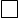 Сведения об индивидуальном предпринимателе:Полное наименование _____________________________________________________________ОГРНИП_________________________________________________________________________ИНН_____________________________________________________________________________ Контактные данные ________________________________________________________________                                                                                    (телефон, адрес электронной почты)Документ, подтверждающий полномочия представителя заявителя:_________________________________________________________________________________ - Юридическое лицо Сведения о юридическом лице:Полное наименование_____________________________________________________________ОГРН___________________________________________________________________________ИНН_____________________________________________________________________________ Контактные данные ________________________________________________________________                                                                          (телефон, адрес электронной почты) - Сотрудник организации             Сведения о представителе: __________________________________________________________                                                                                     (фамилия, имя, отчество (при наличии)Документ, удостоверяющий личность представителя заявителя:наименование: ____________________________________________________________________серия, номер _____________________________дата выдачи: _____________________________Контактные данные
 _______________________________________________________________                                                                                    (телефон, адрес электронной почты)Документ, подтверждающий полномочия представителя заявителя:_________________________________________________________________________________ - Руководитель организации Документ, удостоверяющий личность представителя заявителя:наименование: ____________________________________________________________________серия, номер _____________________________дата выдачи: _____________________________Контактные данные ________________________________________________________________					(телефон, адрес электронной почты)Документ, подтверждающий полномочия представителя заявителя:_____________________________________________________________________________3. Категория заявителя:- Малоимущие граждане - Наличие льготной категории 4. Причина отнесения к льготной категории:4.1. Наличие инвалидности - Инвалиды - Семьи, имеющие детей-инвалидов Сведения о ребенке-инвалиде: ______________________________________________________(фамилия, имя, отчество (при наличии)Дата рождения ___________________________________________________________________СНИЛС __________________________________________________________________________4.2. Участие в войне, боевых действиях, особые заслуги перед государством - Участник событий (лицо, имеющее заслуги) - Член семьи (умершего) участника Удостоверение ___________________________________________________________________4.3. Ликвидация радиационных аварий, служба в подразделении особого риска - Участник событий - Член семьи (умершего) участника Удостоверение ___________________________________________________________________4.4. Политические репрессии  - Реабилитированные лица - Лица, признанные пострадавшими от политических репрессий Документ о признании пострадавшим от политических репрессий_________________________4.5. Многодетная семья Реквизиты удостоверения многодетной семьи: __________________________________________(номер, дата выдачи, орган (МФЦ) выдавший удостоверение)4.6. Категории, связанные с трудовой деятельностью Документ, подтверждающий отнесение к категории _____________________________________  4.7.  Дети-сироты или дети, оставшиеся без попечения родителей Документ, подтверждающий утрату (отсутствие) родителей ________________________________________________________________________________Дата, когда необходимо получить жилое помещение ____________________________________    4.8. Граждане, страдающие хроническими заболеваниями Заключение медицинской комиссии о наличии хронического заболевания _________________________________________________________________________________5. Основание для постановки на учет заявителя (указать один из вариантов):5.1. Заявитель не является нанимателем (собственником) или членом семьи нанимателя (собственника) жилого помещения  5.2. Заявитель является нанимателем или членом семьи нанимателя жилого помещения по договору социального найма, обеспеченным общей площадью на одного члена семьи меньше учетной нормы Реквизиты договора социального найма _____________________________________________________________________________(номер, дата выдачи, орган, с которым заключен договор)5.3. Заявитель является нанимателем или членом семьи нанимателя жилого помещения социального использования, обеспеченным общей площадью на одного члена семьи меньше учетной нормы Наймодатель жилого помещения:-Орган государственной власти -Орган местного самоуправления - Организация Реквизиты договора найма жилого помещения_________________________________________                                                           (номер, дата выдачи, орган, с которым заключен договор)5.4. Заявитель является собственником или членом семьи собственника жилого помещения, обеспеченным общей площадью на одного члена семьи меньше учетной нормы 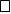 Право собственности на жилое помещение:- Зарегистрировано в ЕГРН - Не зарегистрировано в ЕГРН Документ, подтверждающий право собственности на жилое помещение__________________Кадастровый номер жилого помещения ______________________________________________ -  Заявитель проживает в помещении, не отвечающем по установленным для жилых помещений требованиям 6. Семейное положение:Проживаю один              Проживаю совместно с членами семьи 7. Состою в браке         Супруг: __________________________________________________________________________                                              (фамилия, имя, отчество (при наличии), дата рождения, СНИЛС)Документ, удостоверяющий личность:наименование:____________________________________________________________________серия, номер ______________________________дата выдачи: ____________________________кем выдан: ______________________________________________________________________код подразделения: ________________________________________________________________Адрес регистрации по месту жительства: _____________________________________________Реквизиты актовой записи о заключении брака_________________________________________(номер, дата, орган, место государственной регистрации)8. Проживаю с родителями (родителями супруга) 8.1.ФИО родителя_________________________________________________________________                                               (фамилия, имя, отчество (при наличии), дата рождения, СНИЛС)Документ, удостоверяющий личность:наименование: ____________________________________________________________________серия, номер ______________________________дата выдачи: ____________________________кем выдан: _______________________________________________________________________Адрес регистрации по месту жительства: ________________________________________________________________________________8.2.ФИО родителя__________________________________________________________________                                             (фамилия, имя, отчество (при наличии), дата рождения, СНИЛС)Документ, удостоверяющий личность:наименование: ____________________________________________________________________серия, номер ______________________________дата выдачи: ____________________________кем выдан: _______________________________________________________________________Адрес регистрации по месту жительства: ________________________________________________________________________________9. Имеются дети ФИО ребенка____________________________________________________________________                                           (фамилия, имя, отчество (при наличии), дата рождения, СНИЛС) Документ, удостоверяющий личность:наименование: ____________________________________________________________________серия, номер ______________________________дата выдачи: ____________________________кем выдан: _______________________________________________________________________Реквизиты актовой записи о рождении ребенка_________________________________________(номер, дата, орган, место государственной регистрации)10. Имеются иные родственники, проживающие совместно ФИО родственника_____________________________________________________________                                                (фамилия, имя, отчество (при наличии), дата рождения, СНИЛС) Документ, удостоверяющий личность:наименование: ____________________________________________________________________серия, номер ______________________________дата выдачи: ____________________________кем выдан: _______________________________________________________________________Адрес регистрации по месту жительства: _________________________________________________________________________________Полноту и достоверность представленных в запросе сведений подтверждаю. Даю  свое  согласие  на  получение,  обработку и передачу моих персональных данных  согласно Федеральному закону от 27.07.2006 № 152-ФЗ «О персональных данных».Дата 		                                                                    Подпись заявителя __________________.Приложение №6                                                                                                       к административному регламенту по предоставлению муниципальной услугиФорма решения об отказе в приеме документов, необходимых дляпредоставления услугиКому: ______________________________________,(наименование заявителя (фамилия, имя, отчество - для граждан, полное наименование организации   ______________________________________,(почтовый индекс и адрес, телефон, адрес электронной почты)РЕШЕНИЕоб отказе в приеме документов, необходимых для предоставления услуги«Принятие на учет граждан в качестве нуждающихся в жилых помещениях»Дата _______________							 № _____________По результатам рассмотрения заявления от _________________ № _______________и приложенных к нему документов, в соответствии с Жилищным кодексом Российской Федерации принято решение отказать в приеме документов, необходимых для предоставления услуги, по следующим основаниям: 						Вы вправе повторно обратиться в комитет с заявлением о предоставлении услуги после устранения указанных нарушений.Данный отказ может быть обжалован в досудебном порядке путем направления жалобы в комитет, а также в судебном порядке.(должность) 		         (подпись) 			    	       (Ф.И.О.)«___» ________________ 20__ г.М.П.  О внесении изменений в административный регламент Комитета имущественных отношений Черноярского района по предоставлению муниципальной услуги «Принятие на учет граждан в качестве, нуждающихся в жилых помещениях»                                                                           №с. Черный Яр